Внеочередное заседание                                                                IV-го созываРЕШЕНИЕ 26  июля  2021 года                                                                                  № 142   О   ревизионной комиссии Совета сельского поселения Бадраковский сельсовет  муниципального района Бураевский район Республики Башкортостан В соответствии с частью 9 статьи 18 Устава сельского поселения Бадраковский сельсовет муниципального района Бураевский район Республики Башкортостан, положением о ревизионной комиссии Совет сельского поселения Бадраковский сельсовет муниципального района Бураевский район Республики Башкортостан решил:Сформировать Ревизионную  комиссию Совета сельского поселения Бадраковский сельсовет муниципального района Бураевский район Республики Башкортостан   в следующем составе:1).Вафин Ильнур Альфатович -
главный специалист по предпринимательству и туризму
Администрации МР Бураевский район РБ;2). Петухов Александр Иванович – директор-главный бухгалтер централизованной бухгалтерии сельских поселений МР Бураевский район РБ;3).  Ахунова Лилия Нурихановна – главный бухгалтер ООО Бураевский комбикормовый завод Бураевского района РБ;4).  Хазиева Зилия Раудатовна – специалист 2 категории администрации сельского поселения Бадраковский сельсовет МР Бураевский район РБ;5). Назмутдинова Гульфия Тимерьяновна – староста д.Большебадраково сельского поселения Бадраковский сельсовет МР Бураевский район РБ. 2. Назначить председателем Ревизионной комиссии Совета сельского поселения Бадраковский сельсовет муниципального района Бураевский район Республики Башкортостан Вафина Ильнура Альфатовича.   Председатель Совета сельского поселенияБадраковский сельсовет                                                            И.Т.МидатовБАШКОРТОСТАН РЕСПУБЛИКАҺЫБОРАЙ РАЙОНЫ МУНИЦИПАЛЬ РАЙОНЫНЫҢ БАЗРАК АУЫЛ СОВЕТЫ
АУЫЛ БИЛӘМӘҺЕ СОВЕТЫ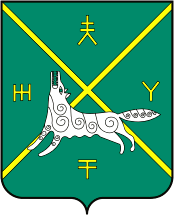 СОВЕТ СЕЛЬСКОГО ПОСЕЛЕНИЯ БАДРАКОВСКИЙ СЕЛЬСОВЕТ МУНИЦИПАЛЬНОГО РАЙОНА БУРАЕВСКИЙ РАЙОН РЕСПУБЛИКИ БАШКОРТОСТАН